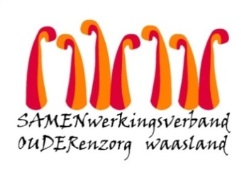 Nieuwsbrief WZC Hofstede – 25 januari 2021Beste bewoner, familie, mantelzorger, Goed verlopenOnze eerste vaccinatie zit erop.  Alles verliep zoals gepland en buiten wat vermoeidheid en een stijve bovenarm bij sommigen, werden er geen bijwerkingen gesignaleerd.  Het geeft ons een goed gevoel dat deze eerste stap kon gezet worden. BezoekEen domper op het positivisme zijn echter de toename van het aantal besmettingen en ziekenhuisopnames maar vooral de uitbraak met de Britse variant van het coronavirus in verschillende woonzorgcentra, zelfs na vaccinatie. Het Agentschap voor Zorg en Gezondheid reageerde daarop met nieuwe maatregelen voor het bezoek in de woonzorgcentra.  Op basis daarvan werd binnen Samen Ouder beslist om tijdelijk geen bezoek op de kamer toe te laten tot twee weken na de tweede vaccinatie.Daardoor ziet de bezoekregeling in WZC Hofstede er tot 1 maart als volgt uit : Wie kan op bezoek komen?De vaste mantelzorger : blijft dezelfde gedurende heel de periode EN de extra bezoeker : mag (eventueel) om de 14 dagen wisselenWaar gaat het bezoek door?Alle bezoek vindt plaats in de cafetaria, dus niet meer op de kamer.Buiten in de tuin kan natuurlijk ook.  Nog altijd de meest veilige manier!Wanneer?Op de gekende namiddagen én in het weekend.  Bezoek ’s avonds is tijdelijk niet meer mogelijk.Hoeveel?Maximum 2 bezoeken per week per bewoner om iedereen de kans te geven om bezoek te ontvangen. Spreek dus onderling af wie wanneer komt.  Hoe lang?Minimum 30 minuten, maximum 1 uur. SamenvattingRegistratie op voorhand verplicht via www.samenouder.beGraag de kalender WZC Hofstede gebruiken (zodat je een concreet uur kan aanstippen) Alle veiligheidsmaatregelen zoals chirurgisch mondmasker – afstand houden – handhygiëne enz. blijven gelden.  Kom NOOIT op bezoek als je je ziek voelt, of in contact bent geweest met een (vermoedelijk) covid19 positief persoon. 3de golfGeloof mij, het was niet fijn om deze brief te moeten schrijven.  Jullie hebben al zoveel geduld en begrip moeten opbrengen.   We kunnen nu alleen maar hopen dat we geen derde golf moeten meemaken zodat dat we vanaf 1 maart de maatregelen kunnen versoepelen.  Samen met jullie snakken we er naar … Met hoopvolle groet,Wegens het Hofstede zorgteamChristel Vande Kerckhove
Dagelijks verantwoordelijkeKORENVELDDINSDAG  en DONDERDAGBOOMGAARDWOENSDAG en VRIJDAGWEEKENDvolgens bezoekdag (1)WEEKENDvolgens bezoekdag (1)                          BLOEMENTUIN : OP AFSPRAAK                          BLOEMENTUIN : OP AFSPRAAK                          BLOEMENTUIN : OP AFSPRAAKNAMIDDAGNAMIDDAGNAMIDDAGNAMIDDAG14u-16u3014u-16u3014u-16u3014u-16u30Vaste mantelzorger of extra bezoekerVaste mantelzorger of extra bezoekerVaste mantelzorger of extra bezoekerVaste mantelzorger of extra bezoekerIngang via cafetariaIngang via cafetariaIngang via cafetariaIngang via cafetaria